    Life and Living Skills: Home Management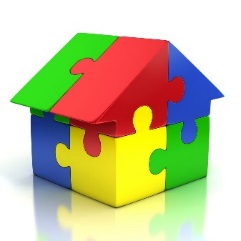 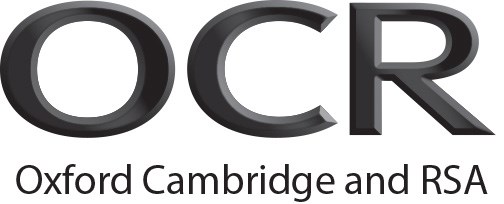 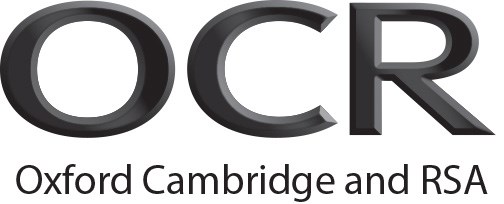 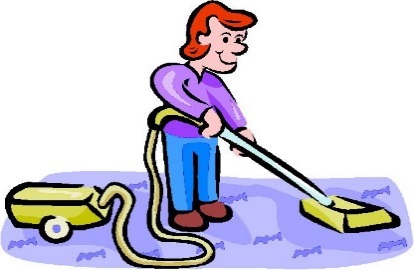 Vacuum the carpets 	Mop the hard floors		Scrub any stains  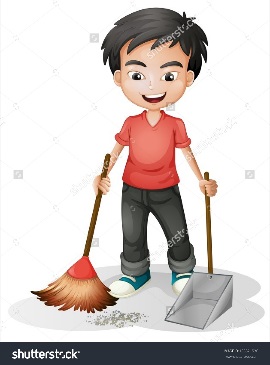 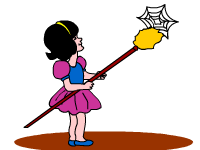 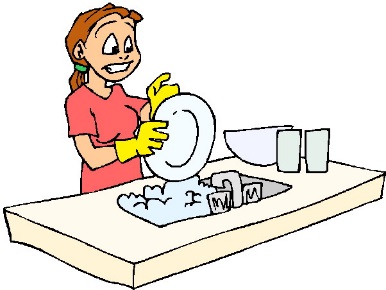 Sweep the hard floors	Wash the dishes		Dust the cobwebs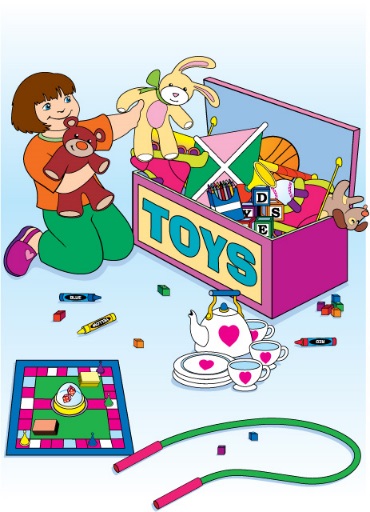 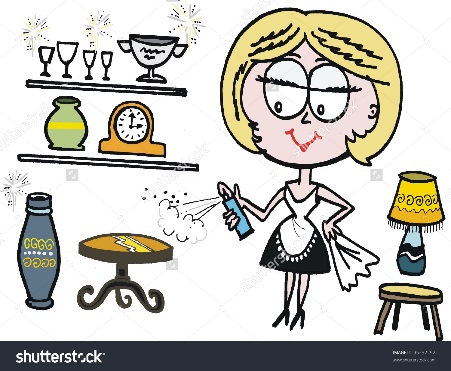 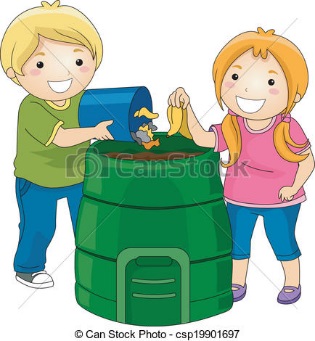 Tidy away your things	    Empty the bins		Clean the surfaces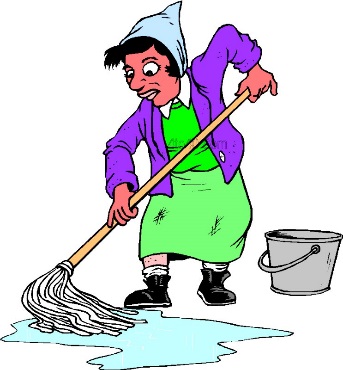 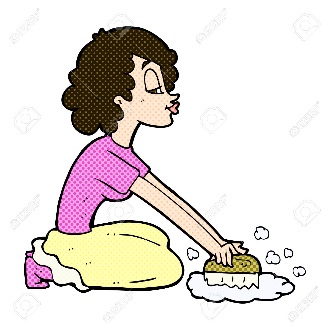 